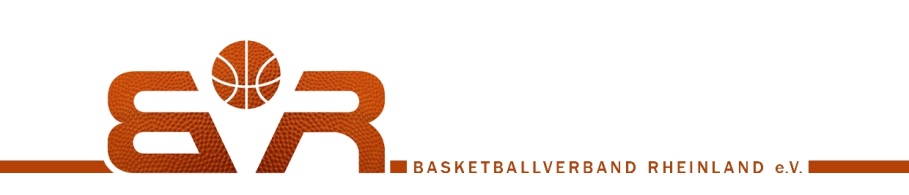 Mitglied im Basketballverband Rheinland-Pfalz e.V. Lehrwart: André Butscheike, Waldstr. 16, 56235 Hundsdorf, Tel. 0176/61514876, andre_butscheike@gmx.deAnmeldung für die BVR-Trainerausbildung 2019Name des/der Teilnehmers/-in: Anmeldender Verein: Adresse des/der Teilnehmers/-in: E-Mail-Adresse des/der Teilnehmers/-in: Geschlecht: männlich  weiblich Geburtsdatum: Hiermit melden wir den/die obengenannten Teilnehmer/-in für folgenden Lehrgang verbindlich an (bitte nur ein Kreuz setzen):BVRP-Assistenztrainer: DBB Trainer-D: DBB Trainer-C Leistungssport: Folgende Lehrgänge wurden bereits vorher erfolgreich absolviert (bitte nur ein Kreuz setzen):BVRP-Assistenztrainer (innerhalb der letzten 3 Jahre): DBB Trainer-D: Ort, Datum: Name des/der Vereinsvertreters/-in: 